T: Mamy gdzie mieszkaćDrodzy uczniowie.Każdy z nas mieszka w różnych rodzajach domów. Jedni mieszkają w bloku, inni w wieżowcu albo w domkach szeregowych, jeszcze inni w domu bliźniaku, czy małym domku jednorodzinnym. Ludzie także mieszkają w dużych domach rodzinnych albo w domku drewnianym.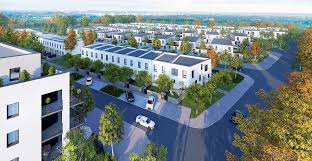 Powiedz w jakiego rodzaju domu Ty mieszkasz. Nazwij wszystkie rodzaje domów, które widzisz na poniższych zdjęciach. Odszukaj rodzaj domu, w którym mieszkasz.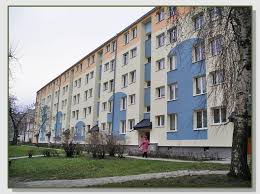 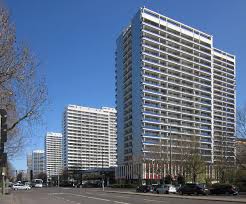 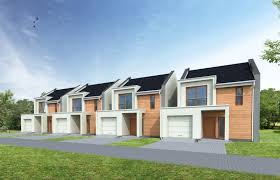 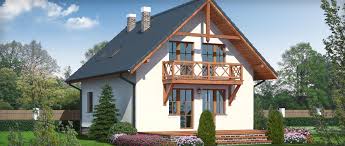 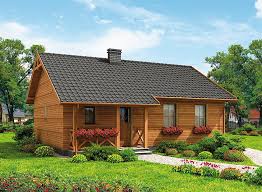 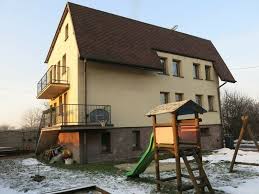 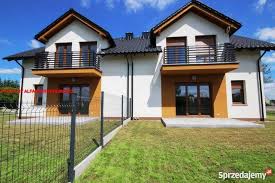 Dziękuję 